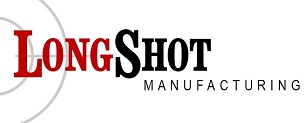 http://www.longshotmfg.com / sales@longshotmfg.com / 973-786-4004Installation of Barrel Shroud / Cover for Chiappa LITTLE BADGERAlways, always, always…read the instruction in full BEFORE starting the installation so as to be sure that you have a good understanding of the assembly process.Hardware Included:  10-32 x 3/16 set screws ( x2 Pre-installed ), Hex Key for front sight removal, Hex Key for Badger Pipe screwsNOTE: Although it is not necessary, it is easier to ID certain parts during the installation if you have the Original Owners Manual open to the pages showing the gun assembly diagrams. TO INSTALL:ALWAYS BEGIN ANY INSTALLATION WITH THE GUN COMPLETELY UNLOADED!AT THE MUZZLE END OF THE GUN, GENTLY UNCREW AND REMOVE THE THREADED END COVER.USING THE SMALLER SUPPLIED HEX KEY, UNSCREW THE RECESSED SET SCREW IN TO THE FRONT SIGHT, BUT DO NOT FULLY REMOVE THE SCREW. REMOVE FRONT SIGHT FROM BARREL.SLIDE BADGER PIPE BARREL COVER IN PLACE ONTO THE BARREL. POSITIUON SO THE SET SCREWS ARE AT THE BOTTOM OF THE BARREL AND LEAST NOTICABLE AND THEN TIGHTEN TO SECURE. NOTE: DO NOT OVERTIGHTEN OR DAMAGE TO SHROUD OR BARREL COULD OCCUR. BADGER PIPE ONLY NEEDS TO BE SNUGGLY SECURED TO BE PROPERLY INSTALLED.RE-INSTALL FRONT SIGHT AND THREADED END COVER IN REVERSE ORDER OF REMOVAL. NOTE: SET SCREW IN FRONT SIGHT NEEDS TO BE ALIGNED WITH SLOT IN BARREL WHEN TIGHTENEING, AS IT WILL AUTOMATICALLY ALIGN THE FRONT SIIGHT INTO PROPER AND ORIGINAL POSITION.THAT’S IT, YOU’RE DONE.  Got questions?.. or are uncertain of the installation process, please call us at 973-786-4004 and we can guide you over the phone. 